ПОЯСНЮВАЛЬНА ЗАПИСКА№ ПЗН-51626 від 23.02.2023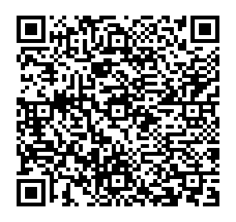 до проєкту рішення Київської міської ради:Про передачу товариству з обмеженою відповідальністю «ВЕСНЯНИЙ ПРОЛІСОК» земельної ділянки в оренду для експлуатації та обслуговування нежитлової будівлі (магазину) на вул. Підлісній, 1в у Святошинському районі міста КиєваЮридична особа:Відомості про земельну ділянку (кадастровий № 8000000000:75:100:0004).3. Обґрунтування прийняття рішення.На замовлення зацікавленої особи землевпорядною організацією розроблено проєкт землеустрою щодо відведення земельної ділянки, який згідно зі статтею 186¹ Земельного  кодексу України (в редакції до 27.05.2021) погоджено з відповідними органами, зокрема:Відповідно до Земельного кодексу України та Порядку набуття прав на землю із земель комунальної власності у місті Києві, затвердженого рішенням Київської міської ради 
від 20.04.2017 № 241/2463, Департаментом земельних ресурсів виконавчого органу Київської міської ради (Київської міської державної адміністрації) розроблено проєкт рішення Київської міської ради.4. Мета прийняття рішення.Метою прийняття рішення є забезпечення реалізації встановленого Земельним кодексом України права особи на оформлення права користування на землю.5. Особливі характеристики ділянки.Стан нормативно-правової бази у даній сфері правового регулювання.Загальні засади та порядок передачі земельних ділянок у власність чи користування зацікавленим особам визначено Земельним кодексом України та Порядком набуття прав на землю із земель комунальної власності у місті Києві, затвердженим рішенням Київської міської ради від 20.04.2017 № 241/2463.Фінансово-економічне обґрунтування.Реалізація рішення не потребує додаткових витрат міського бюджету.Відповідно до Податкового кодексу України, Закону України «Про оренду землі» та рішення Київської міської ради 08.12.2022 № 5828/5869 «Про бюджет міста Києва на 2023 рік» орієнтовний розмір річної орендної плати складатиме: 91 451 грн 51 коп. (5 %).Прогноз соціально-економічних та інших наслідків прийняття рішення.Наслідками прийняття розробленого проєкту рішення стане реалізація зацікавленою особою своїх прав щодо використання земельної ділянки.Доповідач: директор Департаменту земельних ресурсів Валентина ПЕЛИХ. Назва	Товариство з обмеженою відповідальністю «ВЕСНЯНИЙ ПРОЛІСОК» Перелік засновників (учасників) юридичної особиПогорелюк Андрій МиколайовичУкраїна, м. Київ, вул. Котовського Кінцевий бенефіціарний   власник (контролер)відсутнійРеєстраційний номер:від 21.02.2023 № 468392797 Місце розташування (адреса)м. Київ, р-н Святошинський, вул. Підлісна, 1в Площа0,0350 га Вид та термін користуванняправо в процесі оформлення (оренда на 10 років) Категорія земельземлі житлової та громадської забудови Вид цільового призначення03.07 для будівництва та обслуговування будівель торгівлі Нормативна грошова оцінка 
 (за попереднім розрахунком*)1 829 030 грн 12 коп. *Наведені розрахунки нормативної грошової оцінки не є остаточними і будуть уточнені   відповідно до вимог чинного законодавства при оформленні права на земельну ділянку. *Наведені розрахунки нормативної грошової оцінки не є остаточними і будуть уточнені   відповідно до вимог чинного законодавства при оформленні права на земельну ділянку.структурний підрозділ Київської міської державної адміністрації у сфері містобудування та архітектури:від 20.05.2021 № 6342/0/09/09-21 Наявність будівель і споруд   на ділянці:Земельна ділянка забудована нежитловою будівлею (реєстраційний номер об’єкта нерухомого майна: 1715812080000) загальною площею 75 кв.м. на                        вул. Підлісній, будинок 1в, яка належить на праві приватної власності ТОВ «ВЕСНЯНИЙ ПРОЛІСОК» на підставі акта приймання-передачі вкладу, що вноситься до статутного капіталу від 08.04.2019, про що зроблено запис в Державному реєстрі речових прав на нерухоме майно 10.05.2019, номер запису про право власності: 31532471 (інформаційна довідка з Державного реєстру речових прав на нерухоме майно від 17.01.2023                          № 320423423).Крім того, на земельній ділянці знаходяться металеві (некапітальні) будівлі ТОВ «ВЕСНЯНИЙ ПРОЛІСОК», які побудовані за власні кошти і використовуються для власних, господарських потреб (інформаційний лист          від 07.04.2021). Наявність ДПТ:Детальний план території відсутній. Функціональне призначення   згідно з Генпланом:Відповідно до Генерального плану міста Києва, затвердженого рішенням Київської міської ради                  від 28.03.2002 № 370/1804, земельна ділянка за функціональним призначенням належить до території громадських будівель та споруд (існуючі). Правовий режим:Земельна ділянка належить до земель комунальної власності територіальної громади міста Києва. Розташування в зеленій зоні:Земельна ділянка не входить до зеленої зони. Інші особливості:Підпунктом 3.9 пункту 3 проєкту рішення запропоновано з урахуванням існуючої судової практики (постанови Верховного Cуду від 18.06.2020 у справі № 925/449/19,       від 27.01.2021 у справі № 630/269/16, від 10.02.2021 у справі № 200/8930/18) зобов’язати землекористувача сплатити безпідставно збереженні кошти за користування земельною ділянкою без правовстановлюючих документів на підставі статті 1212 Цивільного кодексу України згідно з розрахунком Департаменту земельних ресурсів виконавчого органу Київської міської ради (Київської міської державної адміністрації).Зважаючи на положення статей 9, 122 Земельного кодексу України та пункту 34 частини першої статті 26 Закону України «Про місцеве самоврядування в Україні» (щодо обов’язковості розгляду питань землекористування на пленарних засіданнях) вказаний проєкт рішення направляється для подальшого розгляду Київською міською радою.Директор Департаменту земельних ресурсівВалентина ПЕЛИХ